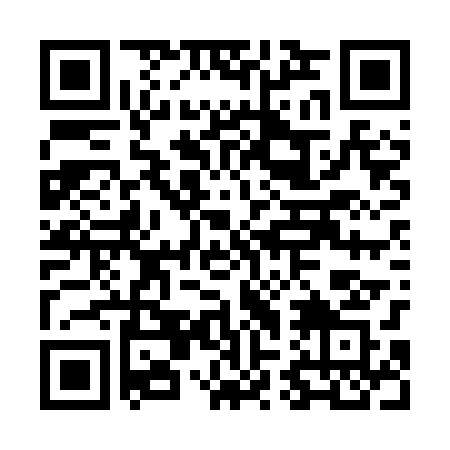 Prayer times for Gronowo Elblaskie, PolandMon 1 Apr 2024 - Tue 30 Apr 2024High Latitude Method: Angle Based RulePrayer Calculation Method: Muslim World LeagueAsar Calculation Method: HanafiPrayer times provided by https://www.salahtimes.comDateDayFajrSunriseDhuhrAsrMaghribIsha1Mon4:076:1512:475:127:199:192Tue4:046:1212:465:147:219:223Wed4:006:1012:465:157:239:254Thu3:576:0712:465:167:259:275Fri3:546:0512:455:187:279:306Sat3:506:0212:455:197:299:327Sun3:476:0012:455:207:319:358Mon3:445:5812:455:227:339:389Tue3:405:5512:445:237:349:4110Wed3:375:5312:445:247:369:4311Thu3:335:5012:445:267:389:4612Fri3:305:4812:435:277:409:4913Sat3:265:4612:435:287:429:5214Sun3:235:4312:435:307:449:5515Mon3:195:4112:435:317:469:5816Tue3:155:3812:425:327:4810:0117Wed3:125:3612:425:337:4910:0418Thu3:085:3412:425:357:5110:0719Fri3:045:3212:425:367:5310:1020Sat3:005:2912:425:377:5510:1421Sun2:565:2712:415:387:5710:1722Mon2:525:2512:415:397:5910:2023Tue2:485:2212:415:418:0110:2424Wed2:445:2012:415:428:0210:2725Thu2:405:1812:415:438:0410:3126Fri2:355:1612:415:448:0610:3527Sat2:315:1412:405:458:0810:3828Sun2:295:1212:405:478:1010:4229Mon2:285:0912:405:488:1210:4430Tue2:275:0712:405:498:1410:45